Publicado en  el 14/05/2014 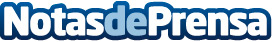 Opel en el salón europeo del auxilio y emergencias RETTmobil 2014  Se podrán ver el Insignia Country Tourer: (ambulancia o bomberos), el Movano (Vehículo ligero contra incendios y transporte de discapacitados) o el nuevo Vivaro (Furgón con puente de luces azules como base para emergencias).Datos de contacto:OPELNota de prensa publicada en: https://www.notasdeprensa.es/opel-en-el-salon-europeo-del-auxilio-y_1 Categorias: Automovilismo Industria Automotriz Servicios médicos http://www.notasdeprensa.es